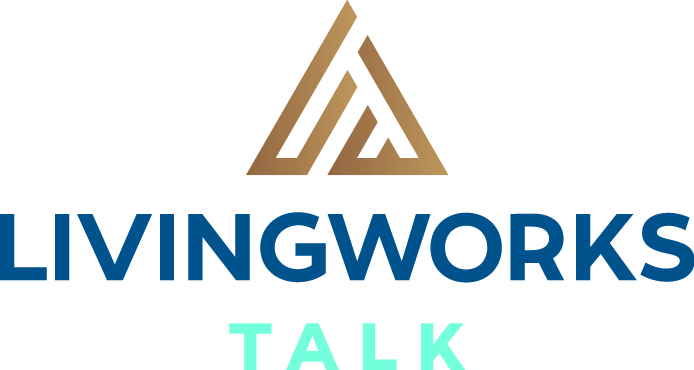 Make a connection. Help save a life.Suicide is preventable. Anyone can make a difference.Half-day (3.5hrs) training in suicide alertness skills Learn four basic steps to create a life-saving connection Widely used by professionals and the general public
Date:		27th FebruaryVenue:	Upper Murray Events CentreTime:		9:00am – 12:30pmCost:		FreeRegister by pointing your phone camera at the QR code and follow the prompts.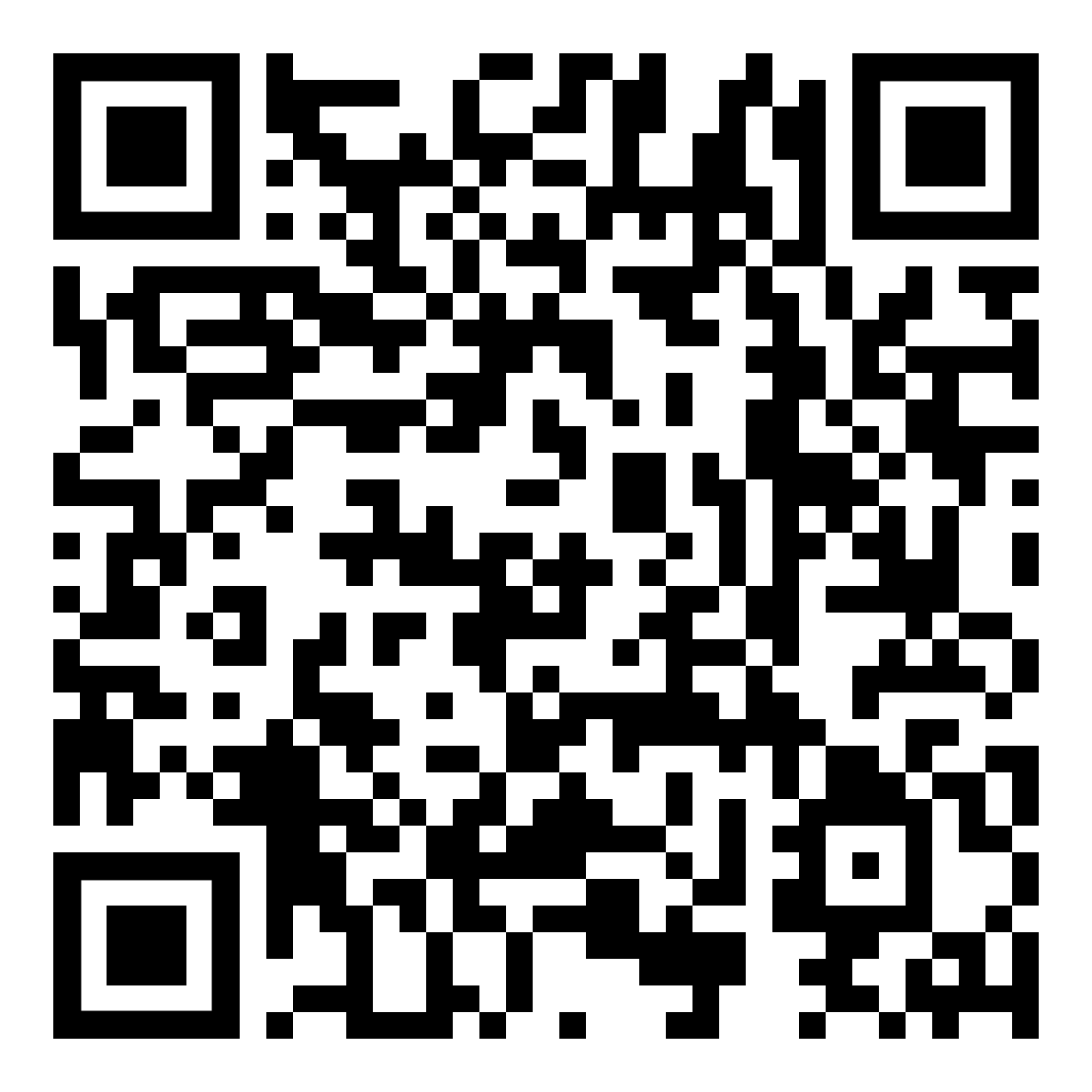 Or email your name and contact details to: chris@chrispidd.com.au